MINISTÉRIO DA EDUCAÇÃO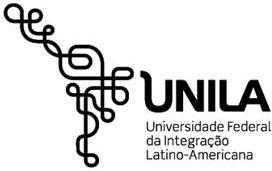 UNIVERSIDADE FEDERAL DA INTEGRAÇÃO LATINO-AMERICANAANEXO VRELATÓRIO DE AVALIAÇÃO DO EVENTOIdentificaçãoIdentificaçãoIdentificaçãoIdentificaçãoTipo de Evento:(segundo o item 1.2 do EDITAL IMEA Nº 16, DE 28 DE AGOSTO DE 2023)Tipo de Evento:(segundo o item 1.2 do EDITAL IMEA Nº 16, DE 28 DE AGOSTO DE 2023)Tipo de Evento:(segundo o item 1.2 do EDITAL IMEA Nº 16, DE 28 DE AGOSTO DE 2023)Tipo de Evento:(segundo o item 1.2 do EDITAL IMEA Nº 16, DE 28 DE AGOSTO DE 2023)Título do EventoCoordenador(a)Local de ExecuçãoLocal de ExecuçãoData início evento: ____/ ____/ ____Data início evento: ____/ ____/ ____Data início evento: ____/ ____/ ____Data fim do evento: ____/ ____/ ____Relatório de Avaliação FinalRelatório de Avaliação FinalRelatório de Avaliação FinalRelatório de Avaliação FinalTotal de participantes do evento em geral:Total de participantes do evento em geral:Total de participantes do evento em geral:Total de participantes do evento em geral:Total de participantes por atividade (se for o caso):Total de participantes por atividade (se for o caso):Total de participantes por atividade (se for o caso):Total de participantes por atividade (se for o caso):Comparação entre as atividades previstas e as atividades executadas:(justificar as diferenças identificadas)Comparação entre as atividades previstas e as atividades executadas:(justificar as diferenças identificadas)Comparação entre as atividades previstas e as atividades executadas:(justificar as diferenças identificadas)Comparação entre as atividades previstas e as atividades executadas:(justificar as diferenças identificadas)Comparação entre os resultados esperados e os obtidos:(justificar as diferenças identificadas)Comparação entre os resultados esperados e os obtidos:(justificar as diferenças identificadas)Comparação entre os resultados esperados e os obtidos:(justificar as diferenças identificadas)Comparação entre os resultados esperados e os obtidos:(justificar as diferenças identificadas)Resultados das avaliações realizadas pelos participantes:Resultados das avaliações realizadas pelos participantes:Resultados das avaliações realizadas pelos participantes:Resultados das avaliações realizadas pelos participantes:Registro fotográfico (com legenda)Registro fotográfico (com legenda)Registro fotográfico (com legenda)Registro fotográfico (com legenda)Programação do Evento(somente se houve mudança da programação apresentada no formulário de cadastramento)Programação do Evento(somente se houve mudança da programação apresentada no formulário de cadastramento)Programação do Evento(somente se houve mudança da programação apresentada no formulário de cadastramento)Programação do Evento(somente se houve mudança da programação apresentada no formulário de cadastramento)OutrosOutrosOutrosOutrosAssinaturaAssinaturaAssinaturaAssinaturanome completo e siape do(a) coordenador(a)nome completo e siape do(a) coordenador(a)nome completo e siape do(a) coordenador(a)nome completo e siape do(a) coordenador(a)Foz do Iguaçu,     de               de 2023.Foz do Iguaçu,     de               de 2023.Foz do Iguaçu,     de               de 2023.Foz do Iguaçu,     de               de 2023.